Family 
Attendance 
Guide During 
On-Campus 
Learning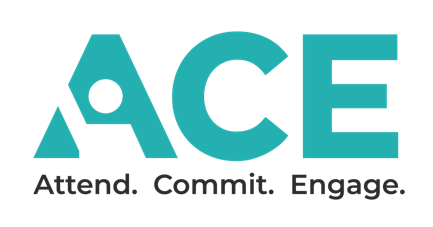 ACE is a partnership between schools and families that allows students to: ATTEND – by being present for remote or on-campus learning with a feeling of wellness, safety, and belonging  COMMIT – by showing dedication to learning with a feeling of connection to what is being taught   ENGAGE – by displaying academic progress with a feeling of confidence and accomplishment    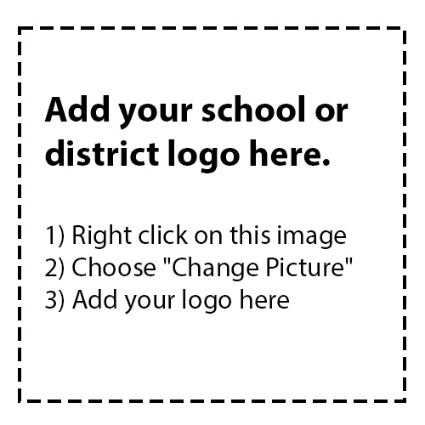 Tip 1: STAY HEALTHY: Protect your childKeep your child healthy by scheduling flu vaccines and other required shots Have your child screened for COVID if they show symptoms and follow quarantine procedures, if neededEnsure your child refrains from school, rests for 24 hours (unless in quarantine), and returns when they no longer: Run a fever of 100+ degrees, Vomit more than once or have diarrhea, and Exhibit flu-like symptoms, such as fever, cough, sore throat, chills, or aches and pains. Make sure your child is free of symptoms for a full day without medicine before sending them back.Tip 2: STAY ATTENTIVE:  Consult with your teacher and school nurseCommunicate with your child’s teacher about any medical conditions that impact their learning. Consult with the school nurse before deciding to take your child home from school.Tip 3: STAY INFORMED: Being present matters Schedule appointments and vacations outside of school hours. In most school districts, students not present at the identified time for taking attendance are counted absent. If your child must miss school for a medical appointment, inform the teacher, and obtain a doctor's note to send to your school immediately, so the absence is excused.Plan your vacations during school holidays. Tip 4: STAY CONNECTED: Share your safety and well-being concerns Share concerns about your child’s ability to learn with their teachers, counselor, assistant principal, or principal.  Reach out to the counselor or assistant principal for help if your child is being bullied or cyberbullied.
If schools and families commit to keeping each other healthy, attentive, informed, and connected, we can weather any challenges while protecting both your children and their crucial classroom instruction time. Visit ace.e3alliance.org/family for more resources.